РОЗПОРЯДЖЕННЯ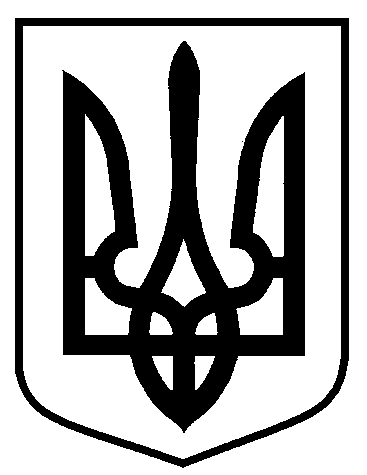 МІСЬКОГО ГОЛОВИм. СумиЗ метою необхідності забезпечення представництва інтересів Сумської міської ради в місцевих судах, апеляційних судах та в Верховному суді, що потребує внесення до Єдиного державного реєстру юридичних осіб, фізичних осіб - підприємців та громадських формувань відповідної інформації відносно працівників Департаменту забезпечення ресурсних платежів Сумської міської ради, ураховуючи статті 55 Кодексу адміністративного судочинства України, 58 Цивільного процесуального кодексу України, 56 Господарського процесуального кодексу України, 55, 58, 62 Кримінального процесуального кодексу України, керуючись пунктом 20 частини четвертої статті 42 Закону України «Про місцеве самоврядування в Україні»:1  Уповноважити працівника Департаменту забезпечення ресурсних платежів Сумської міської ради Титаренко Вікторію Володимирівну здійснювати представництво  інтересів Департаменту забезпечення ресурсних платежів Сумської міської ради в місцевих судах, апеляційних судах та в Верховному Суді.2. Персональні дані особи, які містяться у Додатку до цього розпорядження  оприлюднюються на вебсайті Сумської міської ради в обмеженому вигляді (прізвище, ім’я, по батькові).3. Контроль за виконанням даного розпорядження покласти на заступника міського голови згідно розподілу обов’язків.Міський голова								О.М. ЛисенкоЧайченко  700-630Начальник Правового управлінняСумської міської ради 													О.В. Чайченковід   12.05.2021   №  159  -РПро уповноваження працівника Департаменту забезпечення ресурсних платежів Сумської міської ради для здійснення представництва  інтересів Департаменту забезпечення ресурсних платежів Сумської міської ради в місцевих судах, апеляційних судах та в Верховному Суді Начальник Правовогоуправління Начальник відділу протокольної                                              роботи та контролюО.В.ЧайченкоЛ.В. МошаНачальник відділуорганізаційно-кадрової роботиА.Г.АнтоненкоКеруюча справами виконавчого комітетуЮ.А.Павлик                                                                                                                                                                                                                           Додаток                                                                                                                                               до розпорядження міського голови                                                                                                                                              від   12.05.2021             №159-Р                                                                                                                                                                                                                           Додаток                                                                                                                                               до розпорядження міського голови                                                                                                                                              від   12.05.2021             №159-Р                                                                                                                                                                                                                           Додаток                                                                                                                                               до розпорядження міського голови                                                                                                                                              від   12.05.2021             №159-Р                                                                                                                                                                                                                           Додаток                                                                                                                                               до розпорядження міського голови                                                                                                                                              від   12.05.2021             №159-Р                                                                                                                                                                                                                           Додаток                                                                                                                                               до розпорядження міського голови                                                                                                                                              від   12.05.2021             №159-Р                                                                                                                                                                                                                           Додаток                                                                                                                                               до розпорядження міського голови                                                                                                                                              від   12.05.2021             №159-Р№П.І.БПАСПОРТНІДАННІДАТАНАРОДЖЕННЯРНОКПППОВНОВАЖЕННЯ1.Титаренко Вікторія ВолодимирівнаЗдійснює самопредставництво в судах України без окремого доручення з правом посвідчення копій документів, використовуючи усі права, що надані законом учаснику по справі; без права: відмови, відкликання, визнання позову та апеляційних, касаційних скарг, укладання мирової угоди.